КАРАР                                                                                 ПОСТАНОВЛЕНИЕ«21» июль  2021 йыл                       №9                           «21» июля 2021  годаОб утверждении Порядка составления и ведения кассового плана исполнения бюджета сельского поселения Санзяповский сельсовет муниципального района Кугарчинский район Республики БашкортостанВ соответствии со статьей 217.1 Бюджетного кодекса Российской Федерации, в целях совершенствования организации исполнения бюджета сельского поселения Санзяповский сельсовет муниципального района Кугарчинский район Республики Башкортостан, п о с т а н о в л я ю:Утвердить прилагаемый Порядка составления и ведения кассового плана исполнения бюджета сельского поселения Санзяповский сельсовет муниципального района Кугарчинский район Республики Башкортостан.Установить, что настоящее постановление вступает в силу с 1 января 2021 года.Признать утратившим силу постановление главы Администрации сельского поселения Санзяповский сельсовет муниципального района Кугарчинский район Республики Башкортостан от    06 августа  2015 года №11  «Об утверждении Порядка составления и ведения кассового плана исполнения бюджета муниципального района Кугарчинский район Республики Башкортостан».      Контроль за исполнением настоящего постановления оставляю за собой.Глава сельского поселения	                                Ф.А.ГалинаУтвержденПостановлением Администрации сельского поселения Санзяповский сельсовет муниципального района Кугарчинский район Республики Башкортостан от 21.07. 2021 года №9ПОРЯДОК СОСТАВЛЕНИЯ И ВЕДЕНИЯ КАССОВОГО ПЛАНА ИСПОЛНЕНИЯ БЮДЖЕТА СЕЛЬСКОГО ПОСЕЛЕНИЯ САНЗЯПОВСКИЙ СЕЛЬСОВЕТ МУНИЦИПАЛЬНОГО РАЙОНА КУГАРЧИНСКИЙ РАЙОН РЕСПУБЛИКИ БАШКОРТОСТАН В ТЕКУЩЕМ ФИНАНСОВОМ ГОДУI. Общие положения1. Настоящий Порядок составления и ведения кассового плана исполнения бюджета сельского поселения Санзяповский сельсовет муниципального района Кугарчинский район Республики Башкортостан в текущем финансовом году (далее – Порядок, кассовый план) определяет правила составления и ведения кассового плана, а также состав и сроки направления главными распорядителями средств бюджета, главными администраторами доходов бюджета, главными администраторами источников финансирования дефицита бюджета сельского поселения Санзяповский сельсовет муниципального района Кугарчинский район Республики Башкортостан (далее – участники процесса прогнозирования) сведений, необходимых для составления и ведения кассового плана (далее – Сведения).2. Кассовый план включает:кассовый план исполнения бюджета сельского поселения Санзяповский сельсовет муниципального района Кугарчинский район Республики Башкортостан на текущий финансовый год;кассовый план исполнения бюджета сельского поселения Санзяповский сельсовет муниципального района Кугарчинский район Республики Башкортостан на текущий месяц.3. Составление и ведение кассового плана осуществляет Муниципальное казенное учреждение «Централизованная бухгалтерия сельских поселений муниципального района Кугарчинский район Республики Башкортостан» (далее – МКУ ЦБ СП МР Кугарчинский район РБ) в информационной системе, используемой МКУ ЦБ СП МР Кугарчинский район РБ в электронном виде с применением средств электронной подписи.В ходе составления и ведения кассового плана МКУ ЦБ СП МР Кугарчинский район РБ представляет участникам процесса прогнозирования необходимую для формирования Сведений информацию о кассовом исполнении бюджета сельского поселения Санзяповский сельсовет муниципального района Кугарчинский район Республики Башкортостан и показателях сводной бюджетной росписи бюджета сельского поселения Санзяповский сельсовет муниципального района Кугарчинский район  Республики Башкортостан (далее – информация об исполнении бюджета сельского поселения).4. Кассовый план исполнения бюджета сельского поселения Санзяповский сельсовет муниципального района Кугарчинский район Республики Башкортостан на текущий финансовый год (далее – кассовый план на текущий финансовый год) составляется по форме согласно приложению № 1 к настоящему Порядку, кассовый план исполнения бюджета сельского поселения Санзяповский сельсовет муниципального района Кугарчинский район  Республики Башкортостан на текущий месяц (далее – кассовый план на текущий месяц) – согласно приложению № 2 к настоящему Порядку и утверждается Главой сельского поселения (лицом, исполняющим его обязанности).5. Составление и ведение кассового плана на текущий финансовый год осуществляется на основании следующих Сведений, направляемых участниками процесса прогнозирования в сроки, предусмотренные главами II - IV настоящего Порядка:прогноза поступлений по доходам бюджета сельского поселения Санзяповский сельсовет муниципального района Кугарчинский район Республики Башкортостан на текущий финансовый год, формируемого в порядке, предусмотренном главой II настоящего Порядка;прогноза перечислений по расходам сельского поселения Санзяповский сельсовет бюджета сельского поселения Санзяповский сельсовет муниципального района Кугарчинский район Республики Башкортостан  на текущий финансовый год, формируемого в порядке, предусмотренном главой III настоящего Порядка;прогноза поступлений и перечислений по источникам финансирования дефицита бюджета сельского поселения Санзяповский сельсовет муниципального района Кугарчинский район Республики Башкортостан на текущий финансовый год, формируемого в порядке, предусмотренном главой IV настоящего Порядка;иных необходимых показателей.6. Составление и ведение кассового плана на текущий месяц осуществляется на основании следующих Сведений, направляемых участниками процесса прогнозирования в сроки, предусмотренные главами II - IV настоящего Порядка:прогноза поступлений по доходам бюджета сельского поселения Санзяповский сельсовет муниципального района Кугарчинский район Республики Башкортостан на текущий месяц, формируемого в порядке, предусмотренном главой II настоящего Порядка;прогноза перечислений по расходам бюджета сельского поселения Санзяповский сельсовет муниципального района Кугарчинский район Республики Башкортостан на текущий месяц, формируемого в порядке, предусмотренном главой III настоящего Порядка;прогноза поступлений и перечислений по источникам финансирования дефицита бюджета сельского поселения Санзяповский сельсовет муниципального района Кугарчинский район  Республики Башкортостан на текущий месяц, формируемого в порядке, предусмотренном главой IV настоящего Порядка;иных необходимых показателей.7. Показатели кассового плана на текущий месяц (приложение № 2) должны соответствовать показателям кассового плана на текущий финансовый год (приложение № 1) по текущему месяцу с учетом внесенных в него изменений в ходе ведения кассового плана.II. Порядок составления, уточнения и направленияпрогнозов поступлений по доходам бюджета сельского поселения Санзяповский сельсовет муниципального района Кугарчинский район  Республики Башкортостан на текущий финансовый год и прогнозов поступлений по доходам бюджета сельского поселения Санзяповский сельсовет муниципального района Кугарчинский район  Республики Башкортостан на текущий месяц 8. Показатели для кассового плана на текущий финансовый год 
по поступлениям доходов бюджета  сельского поселения Санзяповский сельсовет муниципального района Кугарчинский район Республики Башкортостан формируются на основании прогнозов поступлений по доходам бюджета сельского поселения Санзяповский сельсовет муниципального района Кугарчинский район Республики Башкортостан на текущий финансовый год (приложение № 3 к настоящему Порядку), полученных от главных администраторов доходов бюджета  сельского поселения Санзяповский сельсовет муниципального района Кугарчинский район Республики Башкортостан.9. В целях составления кассового плана на текущий финансовый год 
не позднее тридцатого  рабочего дня декабря текущего финансового года формируется и направляется прогноз поступлений по доходам бюджета сельского поселения Санзяповский сельсовет муниципального района Кугарчинский район Республики Башкортостан на текущий финансовый год главными администраторами доходов бюджета сельского поселения Санзяповский сельсовет муниципального района Кугарчинский район Республики Башкортостан в МКУ ЦБ СП МР Кугарчинский район РБ.10. В целях ведения кассового плана на текущий финансовый год главные администраторы доходов бюджета сельского поселения Санзяповский сельсовет муниципального района Кугарчинский район Республики Башкортостан формируют уточненные прогнозы поступлений по доходам бюджета сельского поселения Санзяповский сельсовет муниципального района Кугарчинский район Республики Башкортостан на текущий финансовый год (приложение № 3 к настоящему Порядку).При уточнении прогнозов поступлений по доходам бюджета сельского поселения Санзяповский сельсовет муниципального района Кугарчинский район Республики Башкортостан на текущий финансовый год указываются фактические поступления доходов в бюджет сельского поселения Санзяповский сельсовет муниципального района Кугарчинский район Республики Башкортостан за отчетный период, в соответствии с информацией об исполнении бюджета сельского поселения Санзяповский сельсовет муниципального района Кугарчинский район Республики Башкортостан, и уточняются соответствующие показатели периода, следующего за отчетным месяцем.Уточненные прогнозы поступлений по доходам бюджета сельского поселения Санзяповский сельсовет муниципального района Кугарчинский район Республики Башкортостан на текущий финансовый год направляются главными администраторами доходов бюджета сельского поселения Санзяповский сельсовет муниципального района Кугарчинский район Республики Башкортостан  по состоянию на первое число текущего месяца – ежемесячно, не позднее четвертого рабочего дня текущего месяца, в период с февраля по декабрь текущего финансового года в МКУ ЦБ СП МР Кугарчинский район РБ по налоговым и неналоговым доходам и по безвозмездным поступлениям.11. МКУ ЦБ СП МР Кугарчинский район РБ  на основе прогнозов главных администраторов доходов бюджета сельского поселения Санзяповский сельсовет муниципального района Кугарчинский район Республики Башкортостан  формирует прогноз поступлений по налоговым и неналоговым доходам бюджета сельского поселения Санзяповский сельсовет муниципального района Кугарчинский район Республики Башкортостан на текущий финансовый год, согласованный руководителем (приложение № 4 к настоящему Порядку):в целях составления кассового плана на текущий финансовый год – 
не позднее тридцать первого рабочего дня декабря текущего финансового года;в целях ведения кассового плана на текущий финансовый год в период 
с февраля по декабрь текущего финансового года по состоянию на первое число текущего месяца – ежемесячно не позднее пятого рабочего дня текущего месяца.12. Показатели для кассового плана на текущий месяц по поступлениям доходов бюджета сельского поселения Санзяповский сельсовет муниципального района Кугарчинский район Республики Башкортостан  формируются на основании прогноза поступлений по доходам сельского поселения Санзяповский сельсовет  муниципального района Кугарчинский район бюджета Республики Башкортостан на текущий месяц (приложение № 5 к настоящему Порядку), полученного от главных администраторов доходов бюджета сельского поселения Санзяповский сельсовет муниципального района Кугарчинский район Республики Башкортостан.13. Прогнозы поступлений по доходам бюджета сельского поселения Санзяповский сельсовет муниципального района Кугарчинский район Республики Башкортостан  на текущий месяц, сформированные на январь текущего финансового года, не позднее тридцатого  рабочего дня декабря текущего финансового года, формируются и направляются главными администраторами доходов бюджета сельского поселения Санзяповский сельсовет муниципального района Кугарчинский район Республики Башкортостан по налоговым и неналоговым доходам и по безвозмездным поступлениям в МКУ ЦБ СП МР Кугарчинский район РБ.14. В период с февраля по декабрь текущего финансового года прогнозы поступлений по доходам бюджета сельского поселения Санзяповский сельсовет муниципального района Кугарчинский район Республики Башкортостан  на текущий месяц формируются и направляются главными администраторами доходов бюджета сельского поселения Санзяпововский сельсовет муниципального района Кугарчинский район Республики Башкортостан  по состоянию на первое число текущего месяца ежемесячно, не позднее четвертого рабочего дня текущего месяца в МКУ ЦБ СП МР Кугарчинский район РБ.15. МКУ ЦБ СП МР Кугарчинский район РБ на основе прогнозов главных администраторов доходов бюджета сельского поселения Санзяповский сельсовет муниципального района Кугарчинский район Республики Башкортостан  формирует прогноз поступлений по налоговым и неналоговым доходам бюджета сельского поселения Санзяповский сельсовет муниципального района Кугарчинский район Республики Башкортостан  на текущий месяц, согласованный руководителем, (приложение № 6 к настоящему Порядку):на январь текущего финансового года – не позднее тридцать первого) рабочего дня декабря текущего финансового года;в период с февраля по декабрь текущего финансового года по состоянию на первое число текущего месяца – ежемесячно не позднее пятого  рабочего дня текущего месяца.16. Показатели прогнозов поступлений по доходам бюджета сельского поселения Санзяповский сельсовет муниципального района Кугарчинский район Республики Башкортостан  на текущий месяц (приложение № 5) должны соответствовать показателям прогнозов поступлений по доходам бюджета сельского поселения Санзяповский сельсовет муниципального района Кугарчинский район Республики Башкортостан  на текущий финансовый год (приложение № 3) по текущему месяцу. III. Порядок составления, уточнения и направления прогнозов перечислений по расходам бюджета сельского поселения Санзяповский сельсовет муниципального района Кугарчинский район Республики Башкортостан  на текущий финансовый год и прогнозов перечислений по расходам бюджета сельского поселения Санзяповский сельсовет муниципального района Кугарчинский район Республики Башкортостан  на текущий месяц 18. Показатели для кассового плана на текущий финансовый год 
по перечислениям по расходам бюджета сельского поселения Санзяповский сельсовет муниципального района Кугарчинский район Республики Башкортостан  формируются на основании:сводной бюджетной росписи бюджета сельского поселения  Санзяповский сельсовет муниципального района Кугарчинский район Республики Башкортостан;прогнозов перечислений по расходам бюджета сельского поселения Санзяповский сельсовет муниципального района Кугарчинский район Республики Башкортостан  на текущий финансовый год (приложение № 7 к настоящему Порядку).19. В целях составления кассового плана на текущий финансовый год главные распорядители средств бюджета сельского поселения Санзяповский сельсовет муниципального района Кугарчинский район Республики Башкортостан  (далее – главные распорядители) формируют прогноз перечислений по расходам бюджета сельского поселения Санзяповский сельсовет муниципального района Кугарчинский район Республики Башкортостан  на текущий финансовый год (приложение № 7 к настоящему Порядку) не позднее тридцатого  рабочего дня декабря текущего финансового года.20. В целях ведения кассового плана на текущий финансовый год главные распорядители формируют уточненный прогноз перечислений по расходам бюджета сельского поселения Санзяповский сельсовет муниципального района Кугарчинский район Республики Башкортостан  на текущий финансовый год (приложение № 7 к настоящему Порядку).Уточнение прогнозов перечислений по расходам бюджета сельского поселения Санзяповский сельсовет муниципального района Кугарчинский район Республики Башкортостан  на текущий финансовый год осуществляется:в связи с внесением изменений в показатели сводной бюджетной росписи бюджета сельского поселения Санзяповский сельсовет муниципального района Кугарчинский район Республики Башкортостан  – по мере внесения изменений в показатели сводной бюджетной росписи бюджета сельского поселения Санзяповский сельсовет муниципального района Кугарчинский район Республики Башкортостан;на основании информации об исполнении бюджета сельского поселения Санзяповский сельсовет муниципального района Кугарчинский район Республики Башкортостан  по расходам в период с февраля по декабрь текущего финансового года по состоянию на первое число текущего месяца – ежемесячно не позднее четвертого рабочего дня текущего месяца.При уточнении прогнозов перечислений по расходам бюджета сельского поселения Санзяповский сельсовет муниципального района Кугарчинский район Республики Башкортостан  на текущий финансовый год указываются фактические перечисления по расходам бюджета сельского поселения Санзяповский сельсовет муниципального района Кугарчинский район Республики Башкортостан  за отчетный период и вносятся соответствующие изменения в показатели периода, следующего за отчетным месяцем.21. Показатели для кассового плана на текущий месяц по перечислениям по расходам бюджета сельского поселения Санзяповский сельсовет муниципального района Кугарчинский район Республики Башкортостан  формируются на основании прогнозов перечислений по расходам бюджета сельского поселения Санзяповский сельсовет муниципального района Кугарчинский район Республики Башкортостан  на текущий месяц (приложение № 8 к настоящему Порядку).22. В целях составления кассового плана на текущий месяц главные распорядители формируют прогноз перечислений по расходам бюджета сельского поселения Санзяповский сельсовет муниципального района Кугарчинский район Республики Башкортостан  на текущий месяц (приложение № 8 к настоящему Порядку):на январь текущего финансового года – не позднее тридцатого  рабочего дня декабря текущего финансового года;в период с февраля по декабрь текущего финансового года по состоянию на первое число текущего месяца – ежемесячно не позднее четвертого рабочего дня.23. Показатели прогнозов перечислений по расходам бюджета сельского поселения Санзяповский сельсовет муниципального района Кугарчинский район Республики Башкортостан  на текущий месяц (приложение № 8) должны соответствовать показателям прогнозов перечислений по расходам бюджета сельского поселения Санзяповский сельсовет муниципального района Кугарчинский район Республики Башкортостан  на текущий финансовый год (приложение №7) по текущему месяцу.IV. Порядок составления, уточнения и направления прогнозов поступлений и перечислений по источникам финансирования дефицита бюджета сельского поселения Санзяповский сельсовет муниципального района Кугарчинский район Республики Башкортостан  на текущий финансовый год и прогнозов поступлений и перечислений по источникам финансирования дефицита бюджета сельского поселения Санзяповский сельсовет муниципального района Кугарчинский район Республики Башкортостан  на текущий месяц 24. Показатели для кассового плана на текущий финансовый год 
по поступлениям и перечислениям по источникам финансирования дефицита бюджета сельского поселения Санзяповский сельсовет муниципального района Кугарчинский район Республики Башкортостан  формируются на основании:сводной бюджетной росписи бюджета сельского поселения Санзяповский сельсовет муниципального района Кугарчинский район Республики Башкортостан;прогноза поступлений и перечислений по источникам финансирования дефицита бюджета сельского поселения Санзяповский сельсовет муниципального района Кугарчинский район Республики Башкортостан  на текущий финансовый год (приложение № 9 к настоящему Порядку).25. Главные администраторы источников финансирования дефицита бюджета сельского поселения Санзяповский сельсовет муниципального района Кугарчинский район Республики Башкортостан  не позднее тридцатого рабочего дня декабря текущего финансового года составляют прогноз поступлений и перечислений по источникам финансирования дефицита бюджета сельского поселения Санзяповский сельсовет муниципального района Кугарчинский район Республики Башкортостан  на текущий финансовый год.МКУ ЦБ СП МР Кугарчинский район РБ по закрепленным кодам классификации источников финансирования дефицита бюджета сельского поселения Санзяповский сельсовет муниципального района Кугарчинский район Республики Башкортостан  для осуществления ими полномочий (функций) главных администраторов (администраторов) источников финансирования дефицита бюджета сельского поселения Санзяповский сельсовет муниципального района Кугарчинский район Республики Башкортостан  (далее – закрепленные коды) формируют не позднее тридцать первого рабочего дня декабря текущего финансового года, согласованный  руководителем, прогноз поступлений и перечислений по источникам финансирования дефицита бюджета сельского поселения Санзяповский сельсовет муниципального района Кугарчинский район Республики Башкортостан  на текущий финансовый год (приложение № 9 к настоящему Порядку).26. В целях ведения кассового плана на текущий финансовый год главными администраторами источников финансирования дефицита бюджета сельского поселения Санзяповский сельсовет муниципального района Кугарчинский район Республики Башкортостан  по закрепленным кодам формируется уточненный прогноз поступлений и перечислений по источникам финансирования дефицита бюджета сельского поселения Санзяповский сельсовет муниципального района Кугарчинский район Республики Башкортостан  на текущий финансовый год. При уточнении указываются фактические поступления и перечисления 
по источникам финансирования дефицита бюджета сельского поселения Санзяповский сельсовет муниципального района Кугарчинский район Республики Башкортостан  за отчетный период, в соответствии с информацией об исполнении бюджета сельского поселения Санзяповский сельсовет муниципального района Кугарчинский район Республики Башкортостан, и уточняются соответствующие показатели периода, следующего за отчетным месяцем.Уточненный прогноз поступлений и перечислений по источникам финансирования дефицита бюджета сельского поселения Санзяповский сельсовет муниципального района Кугарчинский район Республики Башкортостан  на текущий финансовый год составляется главными администраторами источников финансирования дефицита бюджета сельского поселения Санзяповский сельсовет муниципального района Кугарчинский район Республики Башкортостан  в период с февраля по декабрь текущего финансового года по состоянию на первое число текущего месяца, ежемесячно не позднее четвертого рабочего дня текущего месяца.МКУ ЦБ СП МР Кугарчинский район РБ по закрепленным кодам формирует  в период с февраля по декабрь текущего финансового года по состоянию на первое число текущего месяца ежемесячно не позднее пятого  рабочего дня текущего месяца, согласованный руководителем, уточненный прогноз поступлений и перечислений по источникам финансирования дефицита бюджета сельского поселения Санзяповский сельсовет муниципального района Кугарчинский район Республики Башкортостан  на текущий финансовый год (приложение № 9 к настоящему Порядку).27. Показатели для кассового плана на текущий месяц по поступлениям 
и перечислениям по источникам финансирования дефицита бюджета сельского поселения Санзяповский сельсовет муниципального района Кугарчинский район Республики Башкортостан  формируются на основании прогнозов поступлений 
и перечислений по источникам финансирования дефицита бюджета сельского поселения Санзяповский сельсовет муниципального района Кугарчинский район Республики Башкортостан  на текущий месяц (приложение № 10 к настоящему Порядку).28. Главные администраторы источников финансирования дефицита бюджета сельского поселения Санзяповский сельсовет муниципального района Кугарчинский район Республики Башкортостан  не позднее тридцатого  рабочего дня декабря текущего финансового года составляют прогноз поступлений и перечислений по источникам финансирования дефицита бюджета сельского поселения Санзяповский сельсовет муниципального района Кугарчинский район Республики Башкортостан  на текущий месяц, сформированный на январь текущего финансового года.МКУ ЦБ СП МР Кугарчинский район РБ по закрепленным кодам формируют не позднее тридцать первого рабочего дня декабря текущего финансового года, согласованный руководителем, прогноз поступлений и перечислений по источникам финансирования дефицита бюджета сельского поселения Санзяповский сельсовет муниципального района Кугарчинский район Республики Башкортостан  на текущий месяц (приложение № 10 к настоящему Порядку), сформированный на январь текущего финансового года.29. Прогноз поступлений и перечислений по источникам финансирования дефицита бюджета сельского поселения Санзяповский сельсовет муниципального района Кугарчинский район Республики Башкортостан  на текущий месяц составляется главными администраторами источников финансирования дефицита бюджета сельского поселения Санзяповский сельсовет муниципального района Кугарчинский район Республики Башкортостан  в период с февраля по декабрь текущего финансового года по состоянию на первое число текущего месяца, ежемесячно не позднее четвертого рабочего дня текущего месяца.30. МКУ ЦБ СП МР Кугарчинский район РБ на основе прогнозов главных администраторов источников финансирования дефицита бюджета сельского поселения Санзяповский сельсовет муниципального района Кугарчинский район Республики Башкортостан  и  по закрепленным кодам формирует в период с февраля по декабрь текущего финансового года ежемесячно не позднее пятого рабочего дня текущего месяца, согласованный руководителем, прогноз поступлений и перечислений по источникам финансирования дефицита бюджета сельского поселения Санзяповский сельсовет муниципального района Кугарчинский район Республики Башкортостан  на текущий месяц (приложение № 10 к настоящему Порядку) по состоянию на первое число текущего месяца.31. Показатели прогнозов поступлений и перечислений по источникам финансирования дефицита бюджета сельского поселения Санзяповский сельсовет муниципального района Кугарчинский район Республики Башкортостан  на текущий месяц (приложение № 10) должны соответствовать показателям прогнозов поступлений и перечислений по источникам финансирования дефицита бюджета сельского поселения Санзяповский сельсовет муниципального района Кугарчинский район Республики Башкортостан  на текущий финансовый год (приложение № 9) по текущему месяцу.V. Порядок составления и ведения кассового плана на текущий финансовый год и кассового плана на текущий месяц 32. Кассовый план на текущий финансовый год составляется МКУ ЦБ СП МР Кугарчинский район РБ (приложение № 1 к настоящему Порядку) не позднее тридцать первого рабочего дня декабря текущего финансового года. При необходимости показатели кассового плана на текущий финансовый год могут дополняться иными необходимыми показателями, не влияющими на общую структуру показателей кассового плана на текущий финансовый год.33. МКУ ЦБ СП МР Кугарчинский район РБ в период с февраля по декабрь текущего финансового года ежемесячно не позднее пятого рабочего дня текущего месяца вносят уточнения в кассовый план на текущий финансовый год на основании уточненных прогнозов, полученных от участников процесса прогнозирования в соответствии с требованиями настоящего Порядка.34. Кассовый план на текущий месяц (приложение № 2 к настоящему Порядку) составляется МКУ ЦБ СП МР Кугарчинский район РБ:на январь текущего финансового года – не позднее тридцать первого рабочего дня декабря текущего финансового года;в период с февраля по декабрь текущего финансового года – ежемесячно не позднее пятого рабочего дня.При необходимости показатели кассового плана на текущий месяц могут дополняться иными необходимыми показателями, не влияющими на общую структуру показателей кассового плана на текущий месяц.   БАШҠОРТОСТАН РЕСПУБЛИКАҺЫКҮГӘРСЕН РАЙОНЫ МУНИЦИПАЛЬ РАЙОНЫНЫҢ САНЪЯП АУЫЛ СОВЕТЫ   АУЫЛ БИЛӘМӘҺЕ ХАКИМИ!ТЕ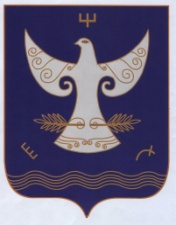 РЕСПУБЛИКА БАШКОРТОСТАНАДМИНСТРАЦИЯСЕЛЬСКОГО ПОСЕЛЕНИЯСАНЗЯПОВСКИЙ СЕЛЬСОВЕТМУНИЦИПАЛЬНОГО РАЙОНАКУГАРЧИНСКИЙ РАЙОН                      4533443, Урге Санъяп  ауылы,                              Үҙәк урамы, 47РЕСПУБЛИКА БАШКОРТОСТАНАДМИНСТРАЦИЯСЕЛЬСКОГО ПОСЕЛЕНИЯСАНЗЯПОВСКИЙ СЕЛЬСОВЕТМУНИЦИПАЛЬНОГО РАЙОНАКУГАРЧИНСКИЙ РАЙОН                      4533443, Урге Санъяп  ауылы,                              Үҙәк урамы, 47               453343,  с.Верхнесанзяпово                              ул.Центральная, 47